Al      DATOS DE LA PERSONA SOLICITANTEDATOS DE LA PERSONA SOLICITANTEDATOS DE LA PERSONA SOLICITANTEDATOS DE LA PERSONA SOLICITANTEDATOS DE LA PERSONA SOLICITANTEPrimer Apellido:       Primer Apellido:       Primer Apellido:       Primer Apellido:       Segundo Apellido:       Segundo Apellido:       Segundo Apellido:       Segundo Apellido:       Segundo Apellido:       Nombre:      Nombre:      Nombre:      Nombre:      D.N.I. o Pasaporte:       D.N.I. o Pasaporte:       D.N.I. o Pasaporte:       D.N.I. o Pasaporte:       D.N.I. o Pasaporte:       Correo electrónico:        Correo electrónico:        Correo electrónico:        Teléfono:      Teléfono:      Teléfono:      Teléfono:      Teléfono:      Teléfono:      CANAL DE NOTIFICACIÓN Y COMUNICACIÓNCANAL DE NOTIFICACIÓN Y COMUNICACIÓNCANAL DE NOTIFICACIÓN Y COMUNICACIÓNCANAL DE NOTIFICACIÓN Y COMUNICACIÓNCANAL DE NOTIFICACIÓN Y COMUNICACIÓNCANAL DE NOTIFICACIÓN Y COMUNICACIÓNCANAL DE NOTIFICACIÓN Y COMUNICACIÓNCANAL DE NOTIFICACIÓN Y COMUNICACIÓNCANAL DE NOTIFICACIÓN Y COMUNICACIÓN Electrónico Electrónico Electrónico Postal: Postal: Postal:Domicilio:      Nº:      Nº:      Piso:       Piso:       Piso:       Piso:       Letra:      Letra:      Población:      Población:      Código postal:      Código postal:      Código postal:      Código postal:      Provincia:       Provincia:       País:      EXPONGOEXPONGOEXPONGOEXPONGOEXPONGOEXPONGOEXPONGOEXPONGOEXPONGOQue se me ha concedido:      Fecha de concesión:      Número de registro de la resolución de concesión:      Que se me ha concedido:      Fecha de concesión:      Número de registro de la resolución de concesión:      Que se me ha concedido:      Fecha de concesión:      Número de registro de la resolución de concesión:      Que se me ha concedido:      Fecha de concesión:      Número de registro de la resolución de concesión:      Que se me ha concedido:      Fecha de concesión:      Número de registro de la resolución de concesión:      Que se me ha concedido:      Fecha de concesión:      Número de registro de la resolución de concesión:      Que se me ha concedido:      Fecha de concesión:      Número de registro de la resolución de concesión:      Que se me ha concedido:      Fecha de concesión:      Número de registro de la resolución de concesión:      Que se me ha concedido:      Fecha de concesión:      Número de registro de la resolución de concesión:      SOLICITOSOLICITOSOLICITOSOLICITOSOLICITOSOLICITOSOLICITOSOLICITOSOLICITO Renunciar a dicha concesión. Que se den por terminados todos los trámites hechos hasta el día de hoy y se archive el expediente. Renunciar a dicha concesión. Que se den por terminados todos los trámites hechos hasta el día de hoy y se archive el expediente. Renunciar a dicha concesión. Que se den por terminados todos los trámites hechos hasta el día de hoy y se archive el expediente. Renunciar a dicha concesión. Que se den por terminados todos los trámites hechos hasta el día de hoy y se archive el expediente. Renunciar a dicha concesión. Que se den por terminados todos los trámites hechos hasta el día de hoy y se archive el expediente. Renunciar a dicha concesión. Que se den por terminados todos los trámites hechos hasta el día de hoy y se archive el expediente. Renunciar a dicha concesión. Que se den por terminados todos los trámites hechos hasta el día de hoy y se archive el expediente. Renunciar a dicha concesión. Que se den por terminados todos los trámites hechos hasta el día de hoy y se archive el expediente. Renunciar a dicha concesión. Que se den por terminados todos los trámites hechos hasta el día de hoy y se archive el expediente.Información básica sobre protección de sus datos personales aportadosInformación básica sobre protección de sus datos personales aportadosInformación básica sobre protección de sus datos personales aportadosResponsable:UNIVERSIDAD DE GRANADAUNIVERSIDAD DE GRANADALegitimación:La Universidad de Granada está legitimada para el tratamiento de sus datos, siendo de aplicación las bases jurídicas previstas en el art. 6.1 del Reglamento General de Protección de Datos que correspondan en función de la finalidad pretendida.La Universidad de Granada está legitimada para el tratamiento de sus datos, siendo de aplicación las bases jurídicas previstas en el art. 6.1 del Reglamento General de Protección de Datos que correspondan en función de la finalidad pretendida.Finalidad:Gestionar la solicitud de desistimiento de un procedimiento en curso.Gestionar la solicitud de desistimiento de un procedimiento en curso.Destinatarios:No se prevén comunicaciones de datos.No se prevén comunicaciones de datos.Derechos:Tiene derecho a solicitar el acceso, oposición, rectificación, supresión o limitación del tratamiento de sus datos, tal y como se explica en la información adicional.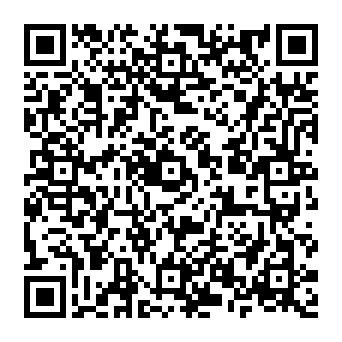 Información adicional:Puede consultar la información adicional y detallada sobre protección de datos en el siguiente enlace: Secretaría General > CLAUSULAS INFORMATIVAS SOBRE PROTECCIÓN DE DATOS | Universidad de Granada (ugr.es)